LEGISLATIVE STEERING COMMITTEE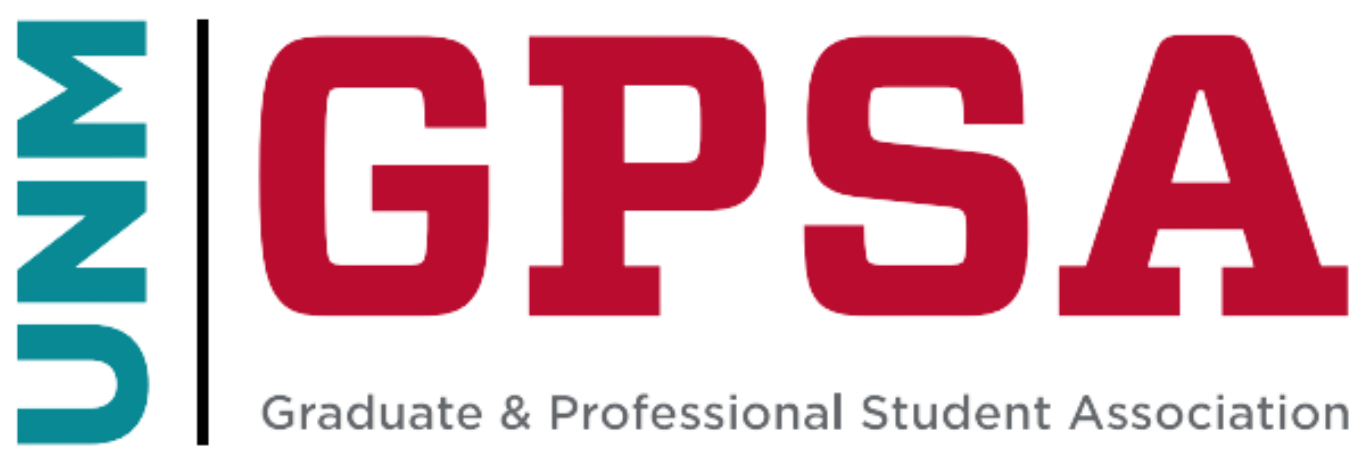 BILL FA 2021-002    (Sponsors)				   FALL 2021 SESSIONBylaw Legislative Action: Proposed Legislation to Enact GPSA Bylaws Introduced by: GPSA Executive Branch 					1st Reading:  LSC						Referred To:	Council	2nd Reading: 							Committee Action:		3rd Reading:							Council Action: Executive Action: Approved 	 Vetoed__________________________________ 	_________________________ 	GPSA President						DateUnsigned by the President on this ____ day of _____ 2021.  Bill automatically becomes law.Legislative Response: 	Veto override vote taken: _________________	 Council Action: ___________________Summary of key points:The whole section 8 is added with A & B and 11 points giving support from GPSA to allow external groups and sponsors.Found in GPSA Bylaws:Article II.	Membership and Organization Section 8.	Affiliation with External Groups and SponsorsOfficial Sponsorship Presentation and ApprovalAny person, group of persons or organization interested in being affiliated with GPSA or being recognized with the title, “official sponsor” must be presented by the President to Council. The President shall make the case for how this proposed venture aligns with the GPSA mission outlined in the Constitution Preamble and why this affiliation is mutually beneficial to both GPSA and the person, group of persons or organization.Council shall consider and discuss whether the proposed venture aligns with the GPSA mission outlined in the Constitution Preamble. Any Council Member, upon agreement with this venture, can call for a vote. The vote passes by a simple majority.Upon approval of affiliation or official sponsorship the President and the approved person, group of persons or organization shall sign and agree to a written agreement of the terms outlined in the President’s presentation to Council for that affiliation or sponsorship request. A digital copy of this agreement shall be made accessible within 14 calendar days on the GPSA website and maintained for the duration of the agreement.Official Sponsorship Duration and TerminationOnce an official sponsor is approved by Council, the affiliated organization, any person, shall be recognized as an official sponsor from the time of approval until the end of the academic year in which they are approved.All that wish to continue in their joint venture in a new academic year, shall make the request of the President and follow the procedure in Art II. Sec. 8A.An affiliation or official sponsorship agreement may be terminated at any time by either the President, majority of Council, person, group of persons or leadership of the affiliated organization. A written explanation of the termination must be sent to Council within 7 business days and presented at the next Council meeting.Any GPSA member may request the President, or Council, to terminate an affiliation or official sponsorships based upon the grounds of moral disagreement, perceived discrimination, or abuse of their position as an affiliated or official sponsor of GPSA. The President, or Council, is not obligated to honor the request on these grounds alone but is obligated to publicly recognize this request and state their reasons for either honoring or not honoring it. This recognition and explanation need to take place within 14 calendar days of receipt. If the termination of the sponsorship does not take place, then majority of council must vote to uphold the sponsorship within 30 days.The affiliated organization, any person, group of persons or organization that has had an affiliation or official sponsorship terminated before the end of an academic year, and wishes to enter a new sponsorship, either within the same academic year or another, must address the reasons outlined in the written explanation of the termination that was presented to Council in their new request for affiliation or official sponsorship. In their address they should state why these reasons will not be an issue under a new affiliation or official sponsorship agreement.All affiliations and official sponsorships are entered in good faith. All written agreements are not legally binding to GPSA nor the affiliated person, group of persons or organization. There is no limit to the number of affiliations or official sponsorships that may be recognized by GPSA at any given time.